Determination of the Heat of Solution: ΔHsolution   Minneapolis Community and Technical CollegeV.4.22Heat of SolutionSolution formation occurs as a solute is dissolved in a solvent and is often modeled as a 3 step process:ΔHsolute: Break up the solute into individual atomic/molecular speciesΔHsolvent: Create space between solvent species for the solute particles to later occupyΔHmixing:  Allow the solute particles to move into the spaces created in between solvent speciesEach step above either releases energy (exothermic) or absorbs energy (endothermic) and the overall heat of solution, ΔHsolution, is the total of all three steps:ΔHsolution   = ΔHsolute +     ΔHsolvent  +    ΔHmixingFor aqueous ionic solutions, we make the following replacements:ΔHsolute  = - ΔHlatticeandΔHhydration  =    ΔHsolvent  +    ΔHmixingto giveΔHsolution   = - ΔHlattice      +    ΔHhydrationThe lattice energy,  ΔHlattice  is a positive (endothermic) value that represents the energy required to overcome the electrostatic attractive forces within the crystaline lattice and tear it apart.  ΔHhydration is the heat energy that is released as the free ions and solvent interact to create the solution.  This latter step is releases heat energy and is exothermic (negative)In today’s activies, you will use calorimetry to determine the ΔHsolution for a variety of different ionic solutes in water.Introduction to Calorimetry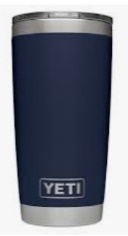 Constant pressure calorimetry is an experimental technique used to measure the heat released or consumed by a chemical reaction.  It’s “constant pressure” because the entire experiment is done at atmospheric pressure.  The action takes place in an insulated cup known as the calorimeter that’s insulated to keep the outside surroundings from affecting the results.  A good calorimeter, like a YETI travel mug, is designed to keep hot things hot and cold things cold regardless of the outside temperature.  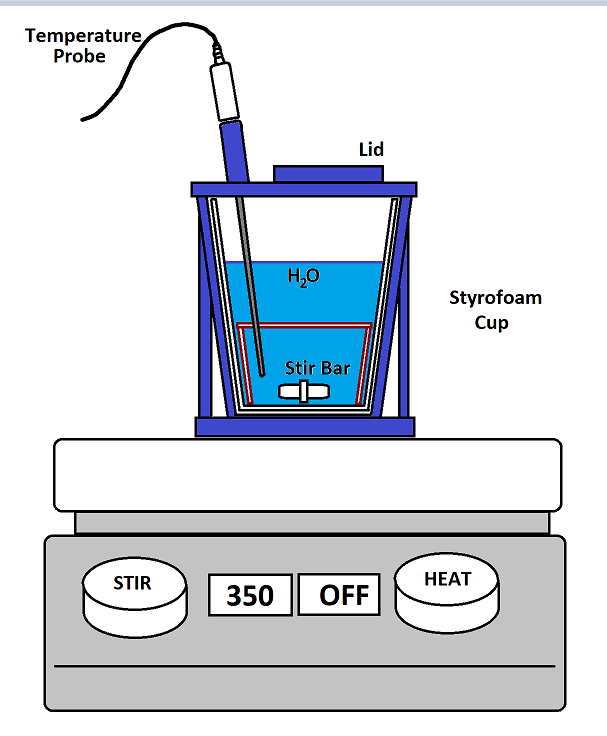 At right is a diagram of the calorimeter apparatus you’ll be using in this experiment. The key features are:Styrofoam coffee cup.
Styrofoam is a great insulator and is at the heart of this apparatus.  The blue support structure protects the cup, supports the temperature probe and provides a lid that keeps heat from escaping out the top.H2O (or some other solution):
The water or solution in the Styrofoam cup is what gains or loses heat energy as indicated by temperature increases or decreases respectively.Temperature probe.  
The temperature probe monitors the temperature of the liquid in the calorimeter.  Stir bar.
The stir bar mixes the contents of the calorimeter with the help of the stir plate below.  This insures that the temperature measured by the temperature probe is the same for the solution everywhere.

Note that the stir plate “HEAT” function is turned off.  This is necessary to keep from melting the apparatus.Lid
The lid is closed during the experiment to keep heat from moving in or out of the calorimeter.Calculating heat transferIn the experiments that follow, the water (or solution) gains heat energy and is calculated as follows:          qH2O = mH2O   ×  cH2O   ×  ΔTH2O  where q is the heat, m is the water’s mass in grams, c is water’s specific heat (4.184 J/goC) and ΔT is the change in temperature (Tf – Ti).  In experiments involving aqueous solutions, we’ll use water’s specific heat in these calculations.However, while water gains heat energy, so does the calorimeter.  Yes, we’ve designed the calorimeter to be as insulating as possible, but even so the cup, stir bar and temperature probe interact and lead to heat absorption. We can calculate the amount of heat absorbed by the calorimeter as follows:          qcalorimeter = Ccalorimeter   ×  ΔT calorimeter    where q is the heat absorbed by the calorimeter, C  is the calorimeter constant (J/oC) and ΔT is the change in temperature (Tf – Ti).  Mass is not used in this calculation.  It’s important to note that the calorimeter constant must be determined experimentally and this is the purpose of procedure 1 where we use a known mass of hot copper metal to determine C.Lastly, one can combine the two equations above to determine the total heat gained (or lost) during the process:       qtotal    =     mH2O × cH2O × ΔTH2O       +        Ccalorimeter × ΔT calorimeterSince the calorimeter and water are in contact with one another their respective ΔT’s are the same. Procedure 1In procedure 1, we’ll prepare the calorimeter with room temperature distilled water and then add a copper cylinder that’s been heated up to 100oC.By measuring the final temperature, we’ll calculate the total heat released by the copper cylinder:               qCu    =     mCu × cCu × ΔTCu           where cCu = 0.385 J/goCNow, the heat lost by the copper is gained by the water and calorimeter.  However, a negative sign is required to make the mathematical signs work out. This equation is used to determine the calorimeter constant, Ccalorimeter.                                          qtotal    =   - qCu    			 …or…mH2O × cH2O × ΔTH2O +  Ccalorimeter × ΔT calorimeter  =     -  mCu × cCu × ΔTCuEverything in this equation is either known or measured except for Ccalorimeter which is calculated and used for all subsequent calorimeter trials.  Typical values for Ccalorimeter are in the range of  20 J/oC -  50 J/oC.Procedure 2In procedure 2, you will begin with 100 mL of room temperature distilled water in the calorimeter.  You will then add two generaous scoops of the chosen solute.  Temperatures will be monitored with a temperature sensor that will provide initial and final temperatures.The total heat released or absorbed is determine via the following equation:qtotal    =	 - (qsolution                                 +                   qcalorimeter)qtotal    =    - (msolution × cH2O × ΔTsolution   +    Ccalorimeter × ΔT calorimeter   )    where we use the specific heat of water as an approximation for the solution.ΔHsolution is calculated  from qsolution by reporting it per mole of soluteΔHsolution  = qtotal/molsoluteExperimental Procedure 1: 
Determination of the calorimeter constantThe purpose of this trial is to determine the calorimeter constant, Ccal,  for your calorimeter. You will repeat this procedure twice, calculate the calorimeter constant for each trial, and then compute the average of the two calorimeter constants.  This value will be used in Experiments 2 and 3 where we’ll need a value for the calorimeter constant to complete the calculations.½  fill a 800 mL beaker with tap water. Sink a 50 mL beaker in the water and position it off to the sideAdd a large stir bar to the 800 mL beaker.Weigh the dry copper cylinder on a top loading balance and then place it in the submerged 50 mL beaker.Place the 800 mL beaker and its contents on a hot plate and heat strongly while stirring.  We will need the water to boil.
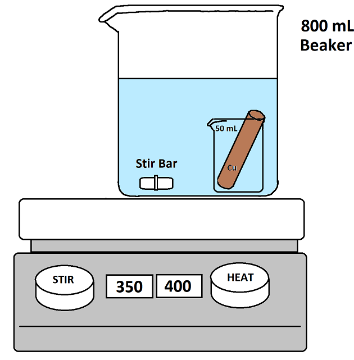 While heating the copper, weigh the dry/empty calorimeter on a top loading balance.  Include the stir bar, lid and internal support in this measurement.  Use a graduated cylinder to measure out 100 mL of room temperature distilled water and pour into the calorimeter.Weigh the calorimeter a second time and determine the mass of the water.Place the calorimeter on a COLD stir plate and adjust the stirring rate to 350 RPM. 

















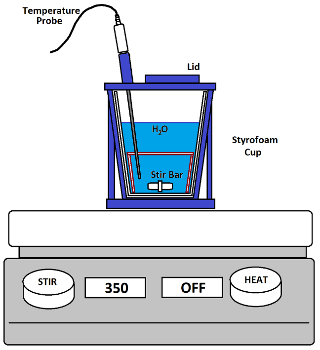 Insert the temperature probe and make sure the stir bar is centered and spinning at the bottom.Plug the temperature probe into channel 1 and activate LoggerPro.When the water heating on the hotplate has been boiling for several minutes, we can assume that the temperature of the water and the copper cylinder are 100oC.  

a. Click the LoggerPro “Collect” button to  
     begin  data acquisition
b. Collect data for 30 seconds
c. Open the lid on the calorimeter
d. Use the tongs to quickly transfer the  
    copper cylinder to the calorimeter
    The copper shouldn’t touch the temp probe.
e. Close the calorimeter lid.
f.  Continue collecting data until the 
    maximum temperature has been 
     reached and click “Stop”Determine the temperature of the water right before the copper was added. This is TiDetermine the temperature of the water at its highest point. This is Tf.Empty and carefully dry your calorimeter.  Repeat this experiment a second time.  Experimental Procedure 2 
Determination of  ΔHsolutionClean and dry the calorimeter.Weigh the empty calorimeterAdd approximately 100 mL of room temperature 
distilled water to the calorimeter and re-weigh.Place the calorimeter on a COLD stir plate and adjust the stirring rate to 350 RPM. 















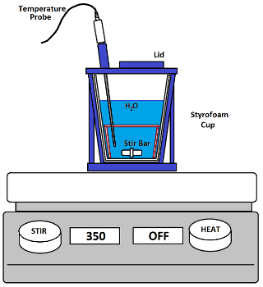 Insert the temperature probe and make sure the stir bar is centered and spinning at the bottom.Click the LoggerPro “Collect” button to  begin  data acquisitionCollect data for 30 secondsOpen the lid on the calorimeter and quickly add two scoops of the desired solute to the water (pic below)
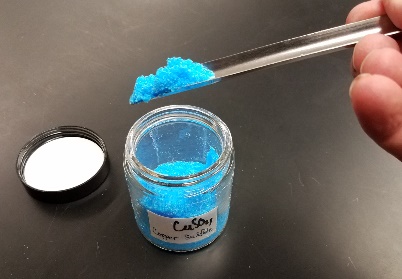 Close the calorimeter lid and continue collecting data until the maximum temperature has been reached and click “Stop”Determine the temperature of the water right before the solute was added. This is TiDetermine the temperature of the solution at its highest point. This is Tf.Re-weigh the calorimeter a third time.Dispose of the solution in the appropriate waste container.Repeat the above procedure once for each available solute.  You can perform these trials in any order:NaCl      NH4Cl     CuSO4  5H2O    CaCl2          NaOH  Determination of Hsolution						Name_________________Minneapolis Community and Technical College						Date ________________Fall 2021										Lab Section ___________Determination of the Calorimeter Constant CcalorimeterHeat of Solution trialsCalculated ΔHsolution Results   (Notice kJ units)    ….   Use the correct sign for ΔH
                                                          **    |Experimental – Known|
                                                                    --------------------------------         x    100 =   %
                                                                                    KnownPages 2 & 3  Show ALL calculations for the five Hsolution valuesPage 4:  (...or the last page):  Questions       Question 1:   Calculate ΔSrxn,   ΔHrxn, and  ΔGrxn for aqueous CaCl2 solution formation at 25oC.	                  Is the reaction entropy or enthalpy driven at room temperature?  
                               Explain in terms of ΔSrxn   and ΔHrxnQuestion 2:  For each of the solutions formed in today’s experiment, determine if the process is                 
                       enthalpy driven, entropy driven, or both. Question 3:   Why was it necessary to weigh the empty calorimeter before each trial?
Question 4:   Write a good pre-lab question and answer for this experiment.Trial 1Trial 2CalorimeterEmpty Mass(g)+ H2O Mass (g)(g)+ H2O + Cu
Mass (g)(g)Ti (oC)Tf (oC)ΔT(oC)qcalorimeterCcalorimeterCcalorimeter AverageWaterMass(g)Specific Heat(J/goC)Ti(oC)Tf(oC)ΔT(oC)qH2O(J)CopperMassgSpecific Heat(J/goC)Ti(oC)Tf(oC)ΔT(oC)qCu(J)NaOHNH4Cl CaCl2NaClCuSO4 5H2OCalorimeterEmpty Mass (g)(g)CalorimeterCal + H2O Mass (g)(g)CalorimeterCal + H2O + solute
Mass (g)(g)Ti (oC)(oC)Tf (oC)(oC)ΔT(oC)Average Ccalorimeter(J/oC)qcalorimeter(J)SolutionMass(J)Ti (oC)(oC)Tf (oC)(oC)ΔT(oC)qsolution(J)qTotal(J)  qtotal  (kJ)masssolutemolessoluteHsolutionHknown**%NaOH-44.51 kJ/molNH4Cl+14.78 kJ/molCaCl2-82.88 kJ/molNaCl+ 3.88 kJ/molCuSO4 5H2O+11.7 kJ/mol